Rental AgreementIt is the responsibility of the person or organization renting inflatable equipment from Hill Country Bounce to ensure that all possible precautions are taken to avoid injury to people or damage to the inflatables. Please ensure that the following safety instructions are followed:Only three-four children at a time on inflatable. All units have mandatory regulated instructions on the side of unit, that the customers are responsible for following.No animals/pets allowed inside the inflatable.No food, drink, or chewing gum on or around the unit(s).Shoes, glasses, jewelry and/or/ all sharp objects must be removed before using the unit.No face paint, party poppers, streamers, or silly string to be used on or near the unit.A responsible adult must always supervise the inflatable. It is not Hill Country Bounce’s responsibility to supervise any child, guest or participant on the unit or the operation at any time during your rental.No smoking, fires, grills or other electric cords or wires on or near inflatable. Hill Country Bounce does NOT provide Generators. We provide custom extension cords strictly made for our blowers. Please walk around the unit with your installer to check for any damages prior to signing the waiver.Any damage that occurs to our units or inventory will be your responsibility to pay all damages or be held liable in a Court of Law.In the event that the blower(s) stop working, please get all users off immediately and calmly. Check your breakers and make sure the blower tube or deflation tube has not come undone. Please check all zippers, blowers, cords, outlets, breakers and circuits. If running separate blowers, they CANNOT be plugged into the same plug or circuit line. To ensure that your breaker, circuits or breaker box does not malfunction, try to run as less power as needed close to the slides plug connection.Please check the Weather prior to your rental. The rental can be exposed to typical elements, rain or sun. DO NOT use equipment during a Storm, Weather Alert or Winds exceeding 15 MPH. In the event of a Storm, please turn the blower switch in the off position, unplug and cords from blower to house, tuck the blowers and cords under the unit away from damage. Do not run blowers for more than 5 hours at a time.This rental equipment has been received in good condition.Customer assumes all responsibility to personal property damage, personal injury, negligence, lack of following procedures, damages to property, equipment or accessories, misuse of property including not following Manufacturer’s Instructions and agrees to release Hill Country Bounce harmless for all claims arising out of the use of the rental equipment while in his/her custody. In the event that the release and Hold Harmless/ Liability Agreement as contained herein is held unenforceable for any reason, the customer hereby agrees to insure, replace, take full responsibility and utilize personal insurance prior to any legal action.Customer agrees to ensure that the unit is supervised by a responsible adult at all times.Customer agrees not to loan, sublet, or use equipment at any other location.Customer agrees to company right to enter the premises of customer at any time to reposes equipment.Customer agrees to pay balance in full after the equipment is set up.Please note that all persons using equipment rented from Hill Country Bounce do so at their own risk and therefore Hill Country Bounce cannot accept any responsibility for any injury caused to anyone using their equipment. Please check your Homeowners Insurance Policy to protect yourself and your guests!________________________							___________________Customer Signature										Date                                    ________________________							___________________Hill Country Bounce										Date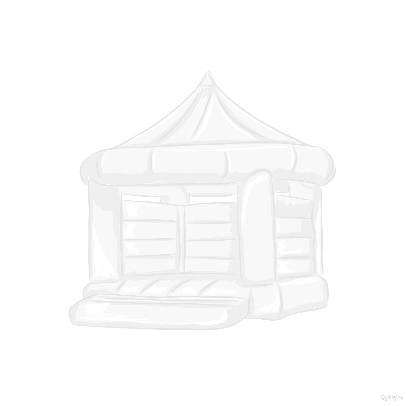 